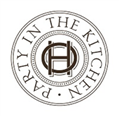 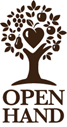 FOR MORE INFORMATION:Becca MeyerBRAVE Public Relations404.233.3993 bmeyer@emailbrave.com FOR IMMEDIATE RELEASE Open Hand fires up fun with annual Party in the Kitchen fundraiser, September 26Mingle with Atlanta’s celebrated chefs while enjoying live music, cocktails and more ATLANTA (July 9, 2019) – Chef Chairs Kevin Rathbun and Gerry Klaskala, along with Co-Chairs Nan Street and Carmen Titelman, invite Atlantans to mix and mingle with local chefs and fellow foodies during the 16th annual Party in the Kitchen benefit at The Stave Room at American Spirit Works in support of Open Hand Atlanta. On Thursday, September 26 at 7 p.m., guests will enjoy delicious fare from more than 20 of Atlanta’s finest restaurants, including Aria, Rathbun’s, Local Three Kitchen & Bar, The General Muir and Table & Main, as well as hand-crafted cocktails provided by top mixologists. Open Hand Atlanta hosts the culinary-focused event annually to raise much-needed funds to support its programs which provide access to home-delivered, health-promoting meals as well as nutrition education to Atlantans living with or disabled by chronic disease, homebound seniors and at-risk youth and families. As guests enjoy food prepared by some of Atlanta’s finest chefs, the event will also include a live auction with opportunities to win incredible one-of-a-kind experiences, such as exclusive in-home dinners prepared by renowned chefs Kevin Rathbun and Gerry Klaskala, as well as a silent auction which will feature an array of luxury items including travel packages, entertainment opportunities and fine dining experiences.Open Hand will also host a Patron Party at the Spanx Rooftop Terrace a few weeks prior to the main event which will provide another opportunity to showcase some of Atlanta’s most divine bites as well as a sneak peek of the live and silent auctions. The Patron Party event will take place on Friday, September 13 at 7 p.m.Tickets for the main event begin at $250 and include access to unlimited food tastings and an open bar. Patron Party tickets are $1500 and include two tickets to the Patron Party as well as two tickets to the main event. For information on sponsorship packages or to purchase tickets, visit PartyintheKitchen.org.###About Open HandOpen Hand Atlanta’s mission is simple: We Cook. We Deliver. We Teach. We Care. As one of the largest community-based nutrition agencies in the country, Open Hand works to help people prevent or better manage chronic disease and improve their quality of life through tailored nutrition interventions. These include a wide variety of health-promoting meal plans as well as nutrition counseling and coaching. With the help of 10,000+ annual volunteers, Open Hand now prepares, packages and delivers 5,000+ meals per day in 19 metro-Atlanta counties. To learn more about Open Hand Atlanta programs, call 404-872-8089 or visit openhandatlanta.org. Open Hand is located at 181 Armour Drive, Atlanta, GA 30324. 